Curriculum Vitae  Post Applied     :    Accounts AssistantPersonal profileDate of birth			: 26/01/1990Gender				: MaleReligion				: Roman CatholicNationality			: IndianMarital Status			: SingleLanguages known		: English, Hindi and KonkaniEducational QualificationSSCE March 2005 Don Bosco High School(Goa Board)  HSSCE March 2009 Vasantrao Dempo (Goa Board)  B.COM April 2012 S.S. Dempo College of Commerce And Economics (Goa University)  M.COM December 2015 Indira Gandhi National Open University Additional QualificationDiploma in Computer Application (DCA) From Manipal Institute of Computer Education Panaji-Goa.				           	            Course detail (Tally 9.0, Microsoft office (MS-Word, MS-Power Point, MS-Excel, MS-Access, Corel Draw, Macromedia Flash 8.0, Internet and E-Mail)English Typewriter Speed 40 W.P.MCertificate in Accounts Books Writing From Academy of Computer Education and Technology Panjim Branch Goa.		                       Course detail (VAT, CST, TDS, Service Tax)Employment ExperienceWorked as Accounts trainee Amrut Bar & Restaurant (Porvorim-Goa)	          From : July 2013 To October 2014Worked as Accounts Assistant for Knowell Holidays & Resorts Pvt. Ltd.	  From: December 2014 to May 2016Job Details Preparing journal entriesCalculation of Value Added Tax (VAT)Assist with year end closingReview and process expense reports Administer accounts receivable and accounts payable Assisting in drawing monthly financial reports Prepare analysis of accounts as requested Entering Bank Statement in Tally accounting softwareFilling Central Sales Tax (CST) Form online HobbiesPlaying indoor and outdoor games like cricket, football, computer games, reading book, travelling places etc.Job Seeker First Name / CV No: 1828884Click to send CV No & get contact details of candidate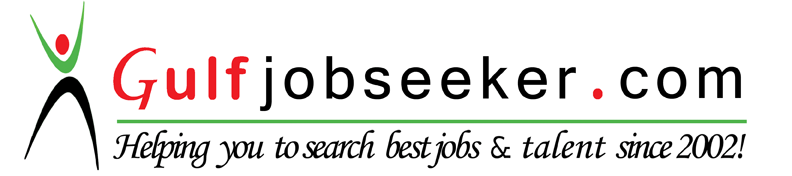 